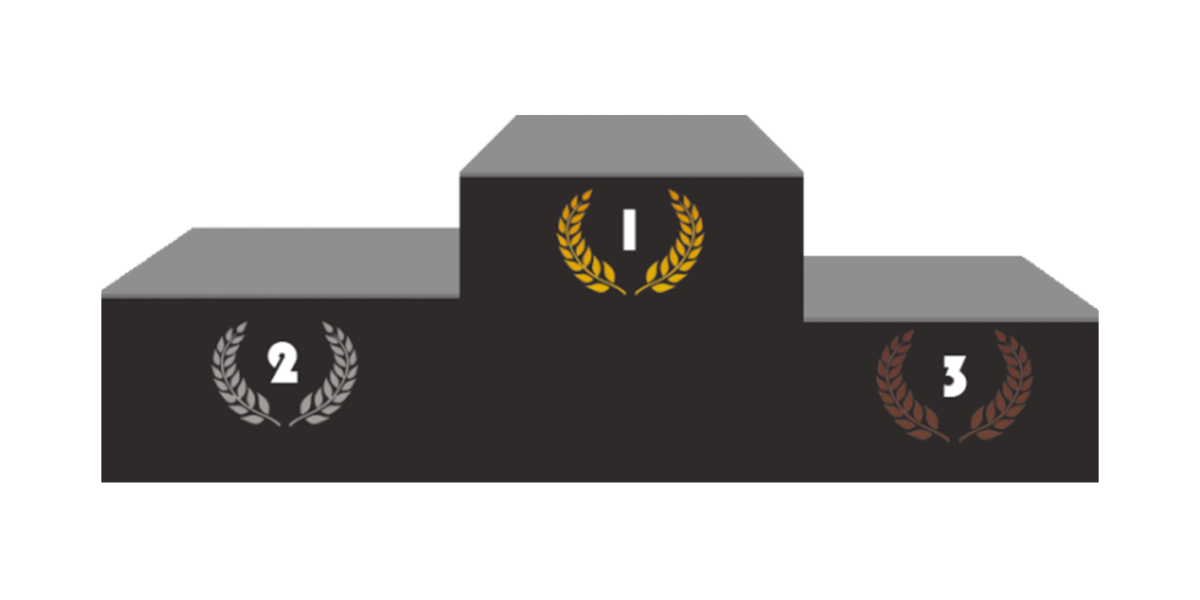 PODIUM PROVISOIRE COUTEAUX PRECISIONsuite à l’Open de Normandie Mars 2018,et àl’Open de Bretagne mai 2018